UNIVERSIDADE FEDERAL DO CEARÁ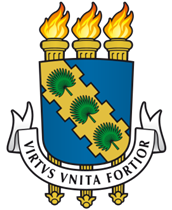 DEPARTAMENTO DE ENGENHARIA ELÉTRICAPROGRAMA DE PÓS-GRADUAÇÃO EM ENGENHARIA ELÉTRICAFORMULÁRIO DE REQUERIMENTO DE DEFESA(   ) Dissertação de Mestrado           (   ) Tese de Doutorado           (   ) Exame de QualificaçãoAluno: Bolsa:         (   ) Não               (   ) Sim. Qual? _______________Título: Nº de Páginas: Data: 			Horário: 				Local:Resumo:Palavras Chaves: MEMBROS DA BANCA EXAMINADORA: Avaliadores InternosAvaliadores externosEnviar com antecedência mínima de 7 dias se não houver solicitação de passagens. Nesse caso, a antecedência deve ser de 30 dias.Para a solicitação da sala de videoconferência da PRPPG, por gentileza solicitar ao aluno que o mesmo siga as orientações do link http://www.prppg.ufc.br/index.php/sala-de-videoconferencia___________________________________Assinatura do OrientadorNOME COMPLETODEPARTAMENTONOMEINSTITUIÇÃOEMAILCPFTELEFONE